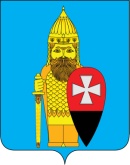 СОВЕТ ДЕПУТАТОВ ПОСЕЛЕНИЯ ВОРОНОВСКОЕ В ГОРОДЕ МОСКВЕ РЕШЕНИЕ14.12.2022 № 12/01О внесении изменений в решение Совета депутатов поселения Вороновское от 24.11.2021 № 10/01 «О бюджете поселения Вороновское на 2022 год и плановый период 2023 и 2024 годов»В соответствии с Бюджетным Кодексом Российской Федерации, Федеральным законом от 06.10.2003 № 131-ФЗ «Об общих принципах организации местного самоуправления в Российской Федерации», Уставом поселения Вороновское;Совет депутатов поселения Вороновское решил:1. Внести изменения в решение Совета депутатов поселения Вороновское от 24.11.2021 № 10/01 «О бюджете поселения Вороновское на 2022 и плановый период 2023 и 2024 годов» (в редакции решений от 26.01.2022 № 01/02, от 09.02.2022 № 02/01, 20.07.2022 № 07/01, от 26.10.2022 № 09/02);1.1. Пункт 1.1 решения изложить в новой редакции: «1.1 общий объем доходов бюджета поселения Вороновское в сумме 553 816,6 тыс. рублей;»;1.2. Пункт 1.2 решения изложить в новой редакции:«1.2 общий объем расходов бюджета поселения Вороновское в сумме 553 816,6 тыс. рублей;»;1.3. Приложение 1 к решению изложить в новой редакции, согласно приложения 1 к настоящему решению;1.4. Приложение 3 к решению изложить в новой редакции, согласно приложения 2 к настоящему решению;1.5. Приложение 5 к решению изложить в новой редакции, согласно приложения 3 к настоящему решению;1.6 Приложение 7 к решению изложить в новой редакции, согласно приложения 4 к настоящему решению.2. Опубликовать настоящее решение в бюллетене «Московский муниципальный вестник» и разместить на официальном сайте администрации поселения Вороновское.3. Контроль за выполнением настоящего решения возложить на главу поселения Вороновское Царевского Е.П.Главапоселения Вороновское   	                                                        Е.П. ЦаревскийПриложение 1к решению Совета депутатовпоселения Вороновское в городе Москвеот 14.12.2022 № 12/01Приложение 1к решению Совета депутатовпоселения Вороновское в городе Москвеот 24.11.2021 № 10/01Поступление доходов по основным источникам в бюджет поселения Вороновское на 2022 годПриложение 2к решению Совета депутатовпоселения Вороновское в городе Москвеот 14.12.2022 № 12/01Приложение 3к решению Совета депутатовпоселения Вороновское в городе Москвеот 24.11.2021 № 10/01Приложение 3к решению Совета депутатовпоселения Вороновское в городе Москвеот 14.12.2022 № 12/01Приложение 5к решению Совета депутатовпоселения Вороновское в городе Москвеот 24.11.2021 № 10/01Приложение 4к решению Совета депутатовпоселения Вороновское в городе Москвеот 14.12.2022 № 12/01Приложение 7к решению Совета депутатовпоселения Вороновское в городе Москвеот 24.11.2021 № 10/01Код бюджетной классификацииКод бюджетной классификацииНаименование показателейПлан на 2022 год тыс. руб.12340001 00 00000 00 0000 000ДОХОДЫ 379 493,10001 01 00000 00 0000 000Налоги на прибыль, доходы239 178,80001 01 02000 01 0000 110Налог на доходы физических лиц 239 178,80001 03 00000 00 0000 000НАЛОГИ НА ТОВАРЫ (РАБОТЫ, УСЛУГИ), РЕАЛИЗУЕМЫЕ НА ТЕРРИТОРИИ РОССИЙСКОЙ ФЕДЕРАЦИИ7 054,000001 03 02230 01 0000 110Доходы от уплаты акцизов на дизельное топливо, подлежащие распределению между бюджетами субъектов Российской Федерации и местными бюджетами с учетом установленных дифференцированных нормативов отчислений в местные бюджеты3 312,000001 03 02240 01 0000 110Доходы от уплаты акцизов на моторные масла для дизельных и (или) карбюраторных (инжекторных) двигателей, подлежащие распределению между бюджетами субъектов Российской Федерации и местными бюджетами с учетом установленных дифференцированных нормативов отчислений в местные бюджеты210001 03 02250 01 0000 110Доходы от уплаты акцизов на автомобильный бензин, подлежащие распределению между бюджетами субъектов Российской Федерации и местными бюджетами с учетом установленных дифференцированных нормативов отчислений в местные бюджеты3 167,000001 03 02260 01 0000 110Доходы от уплаты акцизов на прямогонный бензин, подлежащие распределению между бюджетами субъектов Российской Федерации и местными бюджетами с учетом установленных дифференцированных нормативов отчислений в местные бюджеты5540001 05 00000 00 0000 000Налоги на совокупный доход1,900001 05 03000 01 0000 110Единый сельскохозяйственный налог1,900001 06 01000 00 0000 110Налог на имущество физических лиц14 421,000001 06 01010 03 0000 110Налог на имущество физических лиц, взимаемый по ставкам, применяемый к объектам налогообложения, расположенным в границах внутригородских муниципальных образований городов федерального значения 14 421,000001 06 06000 00 0000 110Земельный налог95 152,000001 06 06031 03 0000 110Земельный налог с организаций, обладающих земельным участком, расположенным в границах внутригородских муниципальных образований городов федерального значения81 839,001821 06 06041 03 0000 110Земельный налог с физических лиц, обладающих земельным участком, расположенным в границах внутригородских муниципальных образований городов федерального значения13 313,00Итого налоговых доходов355 807,70001 11 00000 00 0000 000Доходы от использования имущества, находящегося в государственной и муниципальной собственности9 102,000001 11 05000 00 0000 120Доходы, получаемые в виде арендной либо иной платы за передачу в возмездное пользование государственного и муниципального имущества (за исключением имущества бюджетных и автономных учреждений, а также имущества государственных и муниципальных унитарных предприятий, в том числе казенных)8 565,000001 11 05011 02 8001 120Доходы, получаемые в виде арендной платы за земельные участки, государственная собственность на которые не разграничена и которые расположены в границах городов федерального значения, а также средства от продажи права на заключение договоров аренды указанных земельных участков6 000,000001 11 05033 03 0000 120Доходы от сдачи в аренду имущества, находящегося в оперативном управлении органов управления внутригородских муниципальных образований городов федерального значения и созданных ими учреждений (за исключением имущества муниципальных бюджетных и автономных учреждений)2 565,00000111 09000 00 0000 120Прочие доходы от использования имущества и прав, находящихся в государственной и муниципальной собственности (за исключением имущества бюджетных и автономных учреждений, а также имущества государственных и муниципальных унитарных предприятий, в том числе казенных)5370001 11 09043 03 0000 120Прочие поступления от использования имущества, находящегося в собственности внутригородских муниципальных образований городов федерального значения (за исключением имущества муниципальных бюджетных и автономных учреждений, а также имущества муниципальных унитарных предприятий, в том числе казенных)5370001 14 06011 02 8000 430Доходы от продажи земельных участков, государственная собственность на которые не разграничена и которые расположены в границах городов федерального значения14 583,4Итого неналоговых доходов23 685,40002 00 00000 00 0000 000Безвозмездные поступления:174 323,50002 02 00000 00 0000 000Безвозмездные поступления от других бюджетов бюджетной системы РФ174 323,50002 02 20000 00 0000 150Субсидии бюджетам бюджетной системы Российской Федерации (межбюджетные субсидии)172 324,80002 02 29999 03 0000 150Прочие субсидии бюджетам внутригородских муниципальных образований городов федерального значения172 324,80002 02 29999 03 0001 150Прочие субсидии бюджетам внутригородских муниципальных образований городов федерального значения (в сфере жилищно-коммунального хозяйства, благоустройства и дорожной деятельности)172 324,80002 02 30000 00 0000 150Субвенции бюджетам бюджетной системы Российской Федерации1 191,60002 02 35118 03 0000 150Субвенции на осуществление первичного воинского учета органами местного самоуправления поселений, муниципальных и городских округов1 191,60002 02 49999 03 0000 150Прочие межбюджетные трансферты, передаваемые бюджетам внутригородских муниципальных образований городов федерального значения807,10002 19 00000 00 0000 000Возврат остатков субсидий, субвенций и иных межбюджетных трансфертов, имеющих целевое назначение прошлых лет00002 19 60010 03 0000 150Возврат прочих остатков субсидий, субвенций и иных межбюджетных трансфертов, имеющих целевое назначение, прошлых лет из бюджетов внутригородских муниципальных образований городов федерального значения 0ВСЕГО ДОХОДОВ553 816,6Расходы бюджета поселения Вороновское на 2022 год по разделам, подразделам, целевым статьям и видам расходов классификации расходов бюджетаРасходы бюджета поселения Вороновское на 2022 год по разделам, подразделам, целевым статьям и видам расходов классификации расходов бюджетаРасходы бюджета поселения Вороновское на 2022 год по разделам, подразделам, целевым статьям и видам расходов классификации расходов бюджетаРасходы бюджета поселения Вороновское на 2022 год по разделам, подразделам, целевым статьям и видам расходов классификации расходов бюджетаРасходы бюджета поселения Вороновское на 2022 год по разделам, подразделам, целевым статьям и видам расходов классификации расходов бюджетаРасходы бюджета поселения Вороновское на 2022 год по разделам, подразделам, целевым статьям и видам расходов классификации расходов бюджетаНаименование РзПРЦСРВРПлан на 2022 год тыс. руб.План на 2022 год тыс. руб.Администрация поселения Вороновское000000 0 00 00000000553 816,6553 816,6ОБЩЕГОСУДАРСТВЕННЫЕ ВОПРОСЫ010000 0 00 00000000136 321,5136 321,5Функционирование законодательных (представительных) органов государственной власти и представительных органов муниципальных образований010300 0 00 00000000150,0 150,0 Депутаты Совета депутатов внутригородского муниципального образования010331 А 01 00200000150,0 150,0 Иные выплаты, за исключением фонда оплаты труда государственных (муниципальных) органов, лицам, привлекаемым согласно законодательству для выполнения отдельных полномочий010331 А 01 002001230,0 0,0 Прочая закупка товаров, работ и услуг для обеспечения государственных (муниципальных) нужд010331 А 01 00200244150,0 150,0 Функционирование Правительства Российской Федерации, высших исполнительных органов государственной власти субъектов Российской Федерации, местных администраций010400 0 00 00000000136 171,5136 171,5Руководитель администрации / аппарата Совета депутатов010431 Б 01 001000006 779,06 779,0Фонд оплаты труда государственных (муниципальных) органов010431 Б 01 001001215 167,75 167,7Иные выплаты персоналу государственных (муниципальных) органов, за исключением фонда оплаты труда010431 Б 01 00100122385,0385,0Взносы по обязательному социальному страхованию на выплаты денежного содержания и иные выплаты работникам государственных (муниципальных) органов010431 Б 01 001001291 226,31 226,3Обеспечение деятельности администрации в части содержания муниципальных служащих для решения вопросов местного значения010431 Б 01 00500000127 710,9127 710,9Фонд оплаты труда государственных (муниципальных) органов010431 Б 01 0050012167 900,367 900,3Иные выплаты персоналу государственных (муниципальных) органов, за исключением фонда оплаты труда010431 Б 01 0050012219 050,019 050,0Иные выплаты, за исключением фонда оплаты труда государственных (муниципальных) органов, лицам, привлекаемым согласно законодательству для выполнения отдельных полномочий010431 Б 01 00500123564,0 564,0 Взносы по обязательному социальному страхованию на выплаты денежного содержания и иные выплаты работникам государственных (муниципальных) органов010431 Б 01 0050012920 838,020 838,0Прочая закупка товаров, работ и услуг для обеспечения государственных (муниципальных) нужд010431 Б 01 0050024418 153,618 153,6Прочая закупка товаров, работ и услуг для обеспечения государственных (муниципальных) нужд010431 Б 01 00500247605,0605,0Исполнение судебных актов Российской Федерации и мировых соглашений по возмещению вреда, причиненного в результате незаконных действий (бездействия) органов государственной власти (государственных органов), органов местного самоуправления010431 Б 01 00500831200,0 200,0 Уплата налога на имущество организаций и земельного налога010431 Б 01 00500851 100,0 100,0 Уплата прочих налогов, сборов010431 Б 01 00500852100,0 100,0 Уплата иных платежей010431 Б 01 00500853200,0 200,0 Межбюджетные трансферты из бюджета города Москвы бюджетам городских округов и поселений в городе Москве для стимулирования в связи с содействием в подготовке проведения важных городских мероприятий010433 А 04 00200000807,1807,1Фонд оплаты труда государственных (муниципальных) органов010433 А 04 00200121700,0700,0Взносы по обязательному социальному страхованию на выплаты денежного содержания и иные выплаты работникам государственных (муниципальных) органов010433 А 04 00200129107,1107,1Резервные фонды011100 0 00 00000000561,0561,0Резервный фонд, предусмотренный органами местного самоуправления011132 А 01 00000000561,0561,0Резервные средства011132 А 01 00000870561,0561,0Другие общегосударственные вопросы011300 0 00 0000000060,0 60,0 Оценка недвижимости, признание прав и регулирование отношений по государственной и муниципальной собственности011309 0 02 0000000060,0 60,0 Уплата иных платежей011309 0 02 0000085360,0 60,0 НАЦИОНАЛЬНАЯ ОБОРОНА020000 0 00 000000001 191,61 191,6Мобилизационная и вневойсковая подготовка020300 0 00 000000001 191,61 191,6Субвенции на осуществление первичного воинского учета органами местного самоуправления поселений, муниципальных и городских округов020317 1 00 511800001 191,61 191,6Фонд оплаты труда государственных (муниципальных) органов020317 1 00 51180121854,6854,6Взносы по обязательному социальному страхованию на выплаты денежного содержания и иные выплаты работникам государственных (муниципальных) органов020317 1 00 51180129258,1258,1Прочая закупка товаров, работ и услуг для обеспечения государственных (муниципальных) нужд020317 1 00 5118024478,9 78,9 НАЦИОНАЛЬНАЯ БЕЗОПАСНОСТЬ И ПРАВООХРАНИТЕЛЬНАЯ ДЕЯТЕЛЬНОСТЬ030000 0 00 00000000975,0975,0Защита населения и территории от чрезвычайных ситуаций природного и техногенного характера, гражданская оборона030900 0 00 00000000775,0775,0Предупреждение и ликвидация последствий ЧС и стихийных бедствий природного и техногенного характера030921 8 01 00000000775,0775,0Прочая закупка товаров, работ и услуг для обеспечения государственных (муниципальных) нужд030921 8 01 00000244775,0775,0Подготовка населения и организаций к действиям в ЧС в мирное и военное время030921 9 01 00000000200,0 200,0 Прочая закупка товаров, работ и услуг для обеспечения государственных (муниципальных) нужд030921 9 01 00000244200,0 200,0 Другие вопросы в области национальной безопасности и правоохранительной деятельности031400 0 00 00000000400,0 400,0 Реализация других функций, связанных с обеспечением национальной безопасности и правоохранительной деятельности031424 7 00 00000000400,0 400,0 Прочая закупка товаров, работ и услуг для обеспечения государственных (муниципальных) нужд031424 7 00 00000244200,0 200,0 НАЦИОНАЛЬНАЯ ЭКОНОМИКА040000 0 00 0000000020 712,120 712,1Дорожное хозяйство (дорожные фонды)040900 0 00 0000000020 602,120 602,1Софинансирование расходных обязательств при предоставлении субсидии на развитие автомобильных дорог и улично-дорожной сети040931 5 00 0000000020 602,120 602,1Софинансирование расходных обязательств на ремонт объектов дорожного хозяйства040931 5 02 S03010006 554,26 554,2Прочая закупка товаров, работ и услуг для обеспечения государственных (муниципальных) нужд040931 5 02 S03012446 554,26 554,2Софинансирование расходных обязательств на разметку объектов дорожного хозяйства040931 5 02 S030200016,916,9Прочая закупка товаров, работ и услуг для обеспечения государственных (муниципальных) нужд040931 5 02 S030224416,916,9Софинансирование расходных обязательств на содержание объектов дорожного хозяйства040931 5 02 S030300014 031,014 031,0Прочая закупка товаров, работ и услуг для обеспечения государственных (муниципальных) нужд040931 5 02 S030324414 031,014 031,0Другие вопросы в области национальной экономики041200 0 00 00000000110,0 110,0 Мероприятия в области строительства, архитектуры и градостроительства041233 8 00 01000000110,0 110,0 Прочая закупка товаров, работ и услуг для обеспечения государственных (муниципальных) нужд041233 8 00 01000244110,0 110,0 ЖИЛИЩНО-КОММУНАЛЬНОЕ ХОЗЯЙСТВО050000 0 00 00000000278 339,9278 339,9Жилищное хозяйство050100 0 00 0000000021 472,921 472,9Взносы на капитальный ремонт общего имущества в многоквартирных домах050105 В 01 010000008 002,0 8 002,0 Прочая закупка товаров, работ и услуг для обеспечения государственных (муниципальных) нужд050105 В 01 010002448 002,08 002,0Мероприятия в области жилищного хозяйства050135 0 03 0000000013 470,913 470,9Прочая закупка товаров, работ и услуг для обеспечения государственных (муниципальных) нужд050135 0 03 0000024413 470,913 470,9Коммунальное хозяйство050200 0 00 0000000033 750,033 750,0Мероприятия в области коммунального хозяйства050235 1 00 0510000033 750,033 750,0Прочая закупка товаров, работ и услуг для обеспечения государственных (муниципальных) нужд050235 1 00 0510024433 750,033 750,0Благоустройство050300 0 00 00000000223 117,0223 117,0Консолидированная субсидия бюджетам внутригородских муниципальных образований в целях софинансирования расходных обязательств городских округов и поселений, возникающих при исполнении полномочий органов местного самоуправления в сфере жилищно-коммунального хозяйства, благоустройства и дорожной деятельности050333 А 02 02000000172 234,8172 234,8Субсидии на ремонт объектов дорожного хозяйства050333 А 02 0230000024 673,324 673,3Прочая закупка товаров, работ и услуг для обеспечения государственных (муниципальных) нужд050333 А 02 0230024424 673,324 673,3Субсидии на разметку объектов дорожного хозяйства050333 А 02 02500000814,8814,8Прочая закупка товаров, работ и услуг для обеспечения государственных (муниципальных) нужд050333 А 02 02500244814,8814,8Субсидии на содержание объектов дорожного хозяйства050333 А 02 0240000075 297,375 297,3Прочая закупка товаров, работ и услуг для обеспечения государственных (муниципальных) нужд050333 А 02 0240024475 297,375 297,3Субсидии на благоустройство улиц и общественных пространств, организация обустройства мест массового отдыха населения050333 А 02 0210000047 229,947 229,9Прочая закупка товаров, работ и услуг для обеспечения государственных (муниципальных) нужд050333 А 02 0210024447 229,947 229,9Субсидии на содержание дворовых территорий050333 А 02 0260000030 302,630 302,6Прочая закупка товаров, работ и услуг для обеспечения государственных (муниципальных) нужд050333 А 02 0260024430 302,630 302,6Уличное освещение050360 0 01 000000004 101,04 101,0Прочая закупка товаров, работ и услуг для обеспечения государственных (муниципальных) нужд050360 0 01 000002444 101,04 101,0Озеленение050360 0 03 010000002 998,02 998,0Прочая закупка товаров, работ и услуг для обеспечения государственных (муниципальных) нужд050360 0 03 010002442 998,02 998,0Прочие мероприятия по благоустройству050360 0 05 0100000041 178,941 178,9Прочая закупка товаров, работ и услуг для обеспечения государственных (муниципальных) нужд050360 0 05 0100024441 178,941 178,9Софинансирование расходных обязательств на благоустройство жилой застройки050360 0 05 S10000002 514,32 514,3Прочая закупка товаров, работ и услуг для обеспечения государственных (муниципальных) нужд050360 0 05 S10002442 514,32 514,3ОБРАЗОВАНИЕ070000 0 00 000000001 404,31 404,3Молодежная политика070700 0 00 000000001 404,31 404,3Молодежная политика, другие вопросы в области образования, праздничные и социально значимые мероприятия для населения070735 Е 01 005000001 404,31 404,3Прочая закупка товаров, работ и услуг для обеспечения государственных (муниципальных) нужд070735 Е 01 005002441 404,31 404,3КУЛЬТУРА, КИНЕМАТОГРАФИЯ080000 0 00 0000000064 904,264 904,2Культура080100 0 00 0000000064 904,264 904,2Мероприятия в сфере культуры и кинематографии080145 0 85 000000004 853,04 853,0Прочая закупка товаров, работ и услуг для обеспечения государственных (муниципальных) нужд080145 0 85 000002444 853,04 853,0Обеспечение деятельности подведомственных учреждений080148 2 99 0100000059 806,259 806,2Субсидии бюджетным учреждениям на финансовое обеспечение государственного (муниципального) задания080148 2 99 0100061146 806,246 806,2Субсидии бюджетным учреждениям на иные цели080148 2 99 0100061213 000,013 000,0СОЦИАЛЬНАЯ ПОЛИТИКА100000 0 00 000000002 758,02 758,0Пенсионное обеспечение100100 0 00 000000001 668,01 668,0Доплаты к пенсиям государственных служащих субъектов РФ и муниципальных служащих100135 П 01 015000001 668,01 668,0Иные пенсии, социальные доплаты к пенсиям100135 П 01 015003121 668,01 668,0Социальное обеспечение населения100300 0 00 000000001 090,0 1 090,0 Социальные выплаты100373 7 00 000000001 090,0 1 090,0 Пособия, компенсации и иные социальные выплаты гражданам, кроме публичных нормативных обязательств100373 7 00 000003211 090,0 1 090,0 ФИЗИЧЕСКАЯ КУЛЬТУРА И СПОРТ110000 0 00 0000000045 570,045 570,0Физическая культура110100 0 00 0000000045 570,045 570,0Обеспечение деятельности подведомственных учреждений110148 2 99 0100000045 570,045 570,0Субсидии бюджетным учреждениям на финансовое обеспечение государственного (муниципального) задания110148 2 99 0100061136 170,036 170,0Субсидии бюджетным учреждениям на иные цели110148 2 99 010006129 400,09 400,0СРЕДСТВА МАССОВОЙ ИНФОРМАЦИИ120000 0 00 0000000040,0 40,0 Периодическая печать и издательства, другие вопросы в области средств массовой информации и обслуживание муниципального долга120235 Е 01 0030000040,0 40,0 Уплата иных платежей120235 Е 01 0030085340,0 40,0 Итого9600553 816,6553 816,6Ведомственная структура расходов бюджета на 2022 год по главным распорядителям бюджетных средств, целевым статьям расходов, сформированным в соответствии с государственными программами города Москвы и непрограммными направлениями деятельности органов государственной власти города Москвы, и группам и подгруппам видов расходов классификации расходов 
администрация поселения ВороновскоеВедомственная структура расходов бюджета на 2022 год по главным распорядителям бюджетных средств, целевым статьям расходов, сформированным в соответствии с государственными программами города Москвы и непрограммными направлениями деятельности органов государственной власти города Москвы, и группам и подгруппам видов расходов классификации расходов 
администрация поселения ВороновскоеВедомственная структура расходов бюджета на 2022 год по главным распорядителям бюджетных средств, целевым статьям расходов, сформированным в соответствии с государственными программами города Москвы и непрограммными направлениями деятельности органов государственной власти города Москвы, и группам и подгруппам видов расходов классификации расходов 
администрация поселения ВороновскоеВедомственная структура расходов бюджета на 2022 год по главным распорядителям бюджетных средств, целевым статьям расходов, сформированным в соответствии с государственными программами города Москвы и непрограммными направлениями деятельности органов государственной власти города Москвы, и группам и подгруппам видов расходов классификации расходов 
администрация поселения ВороновскоеВедомственная структура расходов бюджета на 2022 год по главным распорядителям бюджетных средств, целевым статьям расходов, сформированным в соответствии с государственными программами города Москвы и непрограммными направлениями деятельности органов государственной власти города Москвы, и группам и подгруппам видов расходов классификации расходов 
администрация поселения ВороновскоеВедомственная структура расходов бюджета на 2022 год по главным распорядителям бюджетных средств, целевым статьям расходов, сформированным в соответствии с государственными программами города Москвы и непрограммными направлениями деятельности органов государственной власти города Москвы, и группам и подгруппам видов расходов классификации расходов 
администрация поселения ВороновскоеВедомственная структура расходов бюджета на 2022 год по главным распорядителям бюджетных средств, целевым статьям расходов, сформированным в соответствии с государственными программами города Москвы и непрограммными направлениями деятельности органов государственной власти города Москвы, и группам и подгруппам видов расходов классификации расходов 
администрация поселения ВороновскоеВедомственная структура расходов бюджета на 2022 год по главным распорядителям бюджетных средств, целевым статьям расходов, сформированным в соответствии с государственными программами города Москвы и непрограммными направлениями деятельности органов государственной власти города Москвы, и группам и подгруппам видов расходов классификации расходов 
администрация поселения ВороновскоеВедомственная структура расходов бюджета на 2022 год по главным распорядителям бюджетных средств, целевым статьям расходов, сформированным в соответствии с государственными программами города Москвы и непрограммными направлениями деятельности органов государственной власти города Москвы, и группам и подгруппам видов расходов классификации расходов 
администрация поселения ВороновскоеВедомственная структура расходов бюджета на 2022 год по главным распорядителям бюджетных средств, целевым статьям расходов, сформированным в соответствии с государственными программами города Москвы и непрограммными направлениями деятельности органов государственной власти города Москвы, и группам и подгруппам видов расходов классификации расходов 
администрация поселения ВороновскоеВедомственная структура расходов бюджета на 2022 год по главным распорядителям бюджетных средств, целевым статьям расходов, сформированным в соответствии с государственными программами города Москвы и непрограммными направлениями деятельности органов государственной власти города Москвы, и группам и подгруппам видов расходов классификации расходов 
администрация поселения ВороновскоеВедомственная структура расходов бюджета на 2022 год по главным распорядителям бюджетных средств, целевым статьям расходов, сформированным в соответствии с государственными программами города Москвы и непрограммными направлениями деятельности органов государственной власти города Москвы, и группам и подгруппам видов расходов классификации расходов 
администрация поселения ВороновскоеВедомственная структура расходов бюджета на 2022 год по главным распорядителям бюджетных средств, целевым статьям расходов, сформированным в соответствии с государственными программами города Москвы и непрограммными направлениями деятельности органов государственной власти города Москвы, и группам и подгруппам видов расходов классификации расходов 
администрация поселения ВороновскоеНаименование Наименование КодКодРзПРПРЦСРВРПлан на 2022 год тыс. руб.Администрация поселения ВороновскоеАдминистрация поселения Вороновское90090000000000 0 00 00000000559 809,7ОБЩЕГОСУДАРСТВЕННЫЕ ВОПРОСЫОБЩЕГОСУДАРСТВЕННЫЕ ВОПРОСЫ90090001000000 0 00 00000000136 321,5Функционирование законодательных (представительных) органов государственной власти и представительных органов муниципальных образованийФункционирование законодательных (представительных) органов государственной власти и представительных органов муниципальных образований90090001030300 0 00 00000000150,0 Депутаты Совета депутатов внутригородского муниципального образованияДепутаты Совета депутатов внутригородского муниципального образования90090001030331 А 01 00200000150,0 Иные выплаты, за исключением фонда оплаты труда государственных (муниципальных) органов, лицам, привлекаемым согласно законодательству для выполнения отдельных полномочийИные выплаты, за исключением фонда оплаты труда государственных (муниципальных) органов, лицам, привлекаемым согласно законодательству для выполнения отдельных полномочий90090001030331 А 01 002001230,0 Прочая закупка товаров, работ и услуг для обеспечения государственных (муниципальных) нуждПрочая закупка товаров, работ и услуг для обеспечения государственных (муниципальных) нужд90090001030331 А 01 00200244150,0 Функционирование Правительства Российской Федерации, высших исполнительных органов государственной власти субъектов Российской Федерации, местных администрацийФункционирование Правительства Российской Федерации, высших исполнительных органов государственной власти субъектов Российской Федерации, местных администраций90090001040400 0 00 00000000136 171,5Руководитель администрации / аппарата Совета депутатовРуководитель администрации / аппарата Совета депутатов90090001040431 Б 01 001000006 779,0Фонд оплаты труда государственных (муниципальных) органовФонд оплаты труда государственных (муниципальных) органов90090001040431 Б 01 001001215 167,7Иные выплаты персоналу государственных (муниципальных) органов, за исключением фонда оплаты трудаИные выплаты персоналу государственных (муниципальных) органов, за исключением фонда оплаты труда90090001040431 Б 01 00100122385,0Взносы по обязательному социальному страхованию на выплаты денежного содержания и иные выплаты работникам государственных (муниципальных) органовВзносы по обязательному социальному страхованию на выплаты денежного содержания и иные выплаты работникам государственных (муниципальных) органов90090001040431 Б 01 001001291 226,3Обеспечение деятельности администрации в части содержания муниципальных служащих для решения вопросов местного значенияОбеспечение деятельности администрации в части содержания муниципальных служащих для решения вопросов местного значения90090001010431 Б 01 00500000127 710,9Фонд оплаты труда государственных (муниципальных) органовФонд оплаты труда государственных (муниципальных) органов90090001010431 Б 01 0050012167 900,3Иные выплаты персоналу государственных (муниципальных) органов, за исключением фонда оплаты трудаИные выплаты персоналу государственных (муниципальных) органов, за исключением фонда оплаты труда90090001010431 Б 01 0050012219 050,0Иные выплаты, за исключением фонда оплаты труда государственных (муниципальных) органов, лицам, привлекаемым согласно законодательству для выполнения отдельных полномочийИные выплаты, за исключением фонда оплаты труда государственных (муниципальных) органов, лицам, привлекаемым согласно законодательству для выполнения отдельных полномочий90090001010431 Б 01 00500123564,0 Взносы по обязательному социальному страхованию на выплаты денежного содержания и иные выплаты работникам государственных (муниципальных) органовВзносы по обязательному социальному страхованию на выплаты денежного содержания и иные выплаты работникам государственных (муниципальных) органов90090001010431 Б 01 0050012920 838,0Прочая закупка товаров, работ и услуг для обеспечения государственных (муниципальных) нуждПрочая закупка товаров, работ и услуг для обеспечения государственных (муниципальных) нужд90090001010431 Б 01 0050024418 153,6Прочая закупка товаров, работ и услуг для обеспечения государственных (муниципальных) нуждПрочая закупка товаров, работ и услуг для обеспечения государственных (муниципальных) нужд90090001010431 Б 01 00500247605,0Исполнение судебных актов Российской Федерации и мировых соглашений по возмещению вреда, причиненного в результате незаконных действий (бездействия) органов государственной власти (государственных органов), органов местного самоуправленияИсполнение судебных актов Российской Федерации и мировых соглашений по возмещению вреда, причиненного в результате незаконных действий (бездействия) органов государственной власти (государственных органов), органов местного самоуправления90090001010431 Б 01 00500831200,0 Уплата налога на имущество организаций и земельного налогаУплата налога на имущество организаций и земельного налога900900010101010431 Б 01 00500851 100,0 Уплата прочих налогов, сборовУплата прочих налогов, сборов900900010101010431 Б 01 00500852100,0Уплата иных платежейУплата иных платежей90090001010431 Б 01 00500853200,0 Межбюджетные трансферты из бюджета города Москвы бюджетам городских округов и поселений в городе Москве для стимулирования в связи с содействием в подготовке проведения важных городских мероприятийМежбюджетные трансферты из бюджета города Москвы бюджетам городских округов и поселений в городе Москве для стимулирования в связи с содействием в подготовке проведения важных городских мероприятий90090001010433 А 04 00200000807,1Фонд оплаты труда государственных (муниципальных) органовФонд оплаты труда государственных (муниципальных) органов90090001010433 А 04 00200121700,0Взносы по обязательному социальному страхованию на выплаты денежного содержания и иные выплаты работникам государственных (муниципальных) органовВзносы по обязательному социальному страхованию на выплаты денежного содержания и иные выплаты работникам государственных (муниципальных) органов90090001010433 А 04 00200129107,1Резервные фондыРезервные фонды90090001011100 0 00 00000000561,0Резервный фонд, предусмотренный органами местного самоуправленияРезервный фонд, предусмотренный органами местного самоуправления90090001011132 А 01 00000000561,0Резервные средстваРезервные средства90090001011132 А 01 00000870561,0Другие общегосударственные вопросыДругие общегосударственные вопросы90090001011300 0 00 0000000060,0 Оценка недвижимости, признание прав и регулирование отношений по государственной и муниципальной собственностиОценка недвижимости, признание прав и регулирование отношений по государственной и муниципальной собственности90090001011309 0 02 0000000060,0 Уплата иных платежейУплата иных платежей90090001011309 0 02 0000085360,0 НАЦИОНАЛЬНАЯ ОБОРОНАНАЦИОНАЛЬНАЯ ОБОРОНА90090002020000 0 00 000000001 191,6Мобилизационная и вневойсковая подготовкаМобилизационная и вневойсковая подготовка90090002020300 0 00 000000001 191,6Субвенции на осуществление первичного воинского учета органами местного самоуправления поселений, муниципальных и городских округовСубвенции на осуществление первичного воинского учета органами местного самоуправления поселений, муниципальных и городских округов90090002020317 1 00 511800001 191,6Фонд оплаты труда государственных (муниципальных) органовФонд оплаты труда государственных (муниципальных) органов90090002020317 1 00 51180121854,6Взносы по обязательному социальному страхованию на выплаты денежного содержания и иные выплаты работникам государственных (муниципальных) органовВзносы по обязательному социальному страхованию на выплаты денежного содержания и иные выплаты работникам государственных (муниципальных) органов90090002020317 1 00 51180129258,1Прочая закупка товаров, работ и услуг для обеспечения государственных (муниципальных) нуждПрочая закупка товаров, работ и услуг для обеспечения государственных (муниципальных) нужд90090002020317 1 00 5118024478,9 НАЦИОНАЛЬНАЯ БЕЗОПАСНОСТЬ И ПРАВООХРАНИТЕЛЬНАЯ ДЕЯТЕЛЬНОСТЬНАЦИОНАЛЬНАЯ БЕЗОПАСНОСТЬ И ПРАВООХРАНИТЕЛЬНАЯ ДЕЯТЕЛЬНОСТЬ90090003030000 0 00 00000000975,0Защита населения и территории от чрезвычайных ситуаций природного и техногенного характера, гражданская оборонаЗащита населения и территории от чрезвычайных ситуаций природного и техногенного характера, гражданская оборона90090003030900 0 00 00000000775,0Предупреждение и ликвидация последствий ЧС и стихийных бедствий природного и техногенного характераПредупреждение и ликвидация последствий ЧС и стихийных бедствий природного и техногенного характера90090003030921 8 01 00000000775,0Прочая закупка товаров, работ и услуг для обеспечения государственных (муниципальных) нуждПрочая закупка товаров, работ и услуг для обеспечения государственных (муниципальных) нужд90090003030921 8 01 00000244775,0Подготовка населения и организаций к действиям в ЧС в мирное и военное времяПодготовка населения и организаций к действиям в ЧС в мирное и военное время90090003030921 9 01 00000000200,0 Прочая закупка товаров, работ и услуг для обеспечения государственных (муниципальных) нуждПрочая закупка товаров, работ и услуг для обеспечения государственных (муниципальных) нужд90090003030921 9 01 00000244200,0 Другие вопросы в области национальной безопасности и правоохранительной деятельностиДругие вопросы в области национальной безопасности и правоохранительной деятельности90090003031400 0 00 00000000400,0 Реализация других функций, связанных с обеспечением национальной безопасности и правоохранительной деятельностиРеализация других функций, связанных с обеспечением национальной безопасности и правоохранительной деятельности90090003031424 7 00 00000000400,0 Прочая закупка товаров, работ и услуг для обеспечения государственных (муниципальных) нуждПрочая закупка товаров, работ и услуг для обеспечения государственных (муниципальных) нужд90090003031424 7 00 00000244200,0 НАЦИОНАЛЬНАЯ ЭКОНОМИКАНАЦИОНАЛЬНАЯ ЭКОНОМИКА90090004040000 0 00 0000000020 712,1Дорожное хозяйство (дорожные фонды)Дорожное хозяйство (дорожные фонды)90090004040900 0 00 0000000020 602,1Софинансирование расходных обязательств при предоставлении субсидии на развитие автомобильных дорог и улично-дорожной сетиСофинансирование расходных обязательств при предоставлении субсидии на развитие автомобильных дорог и улично-дорожной сети90090004040931 5 00 0000000020 602,1Софинансирование расходных обязательств на ремонт объектов дорожного хозяйстваСофинансирование расходных обязательств на ремонт объектов дорожного хозяйства90090004040931 5 02 S03010006 554,2Прочая закупка товаров, работ и услуг для обеспечения государственных (муниципальных) нуждПрочая закупка товаров, работ и услуг для обеспечения государственных (муниципальных) нужд90090004040931 5 02 S03012446 554,2Софинансирование расходных обязательств на разметку объектов дорожного хозяйстваСофинансирование расходных обязательств на разметку объектов дорожного хозяйства90090004040931 5 02 S030200016,9Прочая закупка товаров, работ и услуг для обеспечения государственных (муниципальных) нуждПрочая закупка товаров, работ и услуг для обеспечения государственных (муниципальных) нужд90090004040931 5 02 S030224416,9Софинансирование расходных обязательств на содержание объектов дорожного хозяйстваСофинансирование расходных обязательств на содержание объектов дорожного хозяйства90090004040931 5 02 S030300014 031,0Прочая закупка товаров, работ и услуг для обеспечения государственных (муниципальных) нуждПрочая закупка товаров, работ и услуг для обеспечения государственных (муниципальных) нужд90090004040931 5 02 S030324414 031,0Другие вопросы в области национальной экономикиДругие вопросы в области национальной экономики90090004041200 0 00 00000000110,0 Мероприятия в области строительства, архитектуры и градостроительстваМероприятия в области строительства, архитектуры и градостроительства90090004041233 8 00 01000000110,0 Прочая закупка товаров, работ и услуг для обеспечения государственных (муниципальных) нуждПрочая закупка товаров, работ и услуг для обеспечения государственных (муниципальных) нужд90090004041233 8 00 01000244110,0 ЖИЛИЩНО-КОММУНАЛЬНОЕ ХОЗЯЙСТВОЖИЛИЩНО-КОММУНАЛЬНОЕ ХОЗЯЙСТВО90090005050000 0 00 00000000284 333,0Жилищное хозяйствоЖилищное хозяйство90090005050100 0 00 0000000021 472,9Взносы на капитальный ремонт общего имущества в многоквартирных домахВзносы на капитальный ремонт общего имущества в многоквартирных домах90090005050105 В 01 010000008 002,0 Прочая закупка товаров, работ и услуг для обеспечения государственных (муниципальных) нуждПрочая закупка товаров, работ и услуг для обеспечения государственных (муниципальных) нужд90090005050105 В 01 010002448 002,0Мероприятия в области жилищного хозяйстваМероприятия в области жилищного хозяйства90090005050135 0 03 0000000013 470,9Прочая закупка товаров, работ и услуг для обеспечения государственных (муниципальных) нуждПрочая закупка товаров, работ и услуг для обеспечения государственных (муниципальных) нужд90090005050135 0 03 0000024413 470,9Коммунальное хозяйствоКоммунальное хозяйство90090005050200 0 00 0000000033 750,0Мероприятия в области коммунального хозяйстваМероприятия в области коммунального хозяйства90090005050235 1 00 0510000033 750,0Прочая закупка товаров, работ и услуг для обеспечения государственных (муниципальных) нуждПрочая закупка товаров, работ и услуг для обеспечения государственных (муниципальных) нужд90090005050235 1 00 0510024433 750,0БлагоустройствоБлагоустройство90090005050300 0 00 00000000229 110,1Консолидированная субсидия бюджетам внутригородских муниципальных образований в целях софинансирования расходных обязательств городских округов и поселений, возникающих при исполнении полномочий органов местного самоуправления в сфере жилищно-коммунального хозяйства, благоустройства и дорожной деятельностиКонсолидированная субсидия бюджетам внутригородских муниципальных образований в целях софинансирования расходных обязательств городских округов и поселений, возникающих при исполнении полномочий органов местного самоуправления в сфере жилищно-коммунального хозяйства, благоустройства и дорожной деятельности90090005050333 А 02 02000000172 324, 8Субсидии на ремонт объектов дорожного хозяйстваСубсидии на ремонт объектов дорожного хозяйства90090005050333 А 02 0230000024 673,3Прочая закупка товаров, работ и услуг для обеспечения государственных (муниципальных) нуждПрочая закупка товаров, работ и услуг для обеспечения государственных (муниципальных) нужд90090005050333 А 02 0230024424 673,3Субсидии на разметку объектов дорожного хозяйстваСубсидии на разметку объектов дорожного хозяйства90090005050333 А 02 02500000814,8Прочая закупка товаров, работ и услуг для обеспечения государственных (муниципальных) нуждПрочая закупка товаров, работ и услуг для обеспечения государственных (муниципальных) нужд90090005050333 А 02 02500244814,8Субсидии на содержание объектов дорожного хозяйстваСубсидии на содержание объектов дорожного хозяйства90090005050333 А 02 0240000075 297,3Прочая закупка товаров, работ и услуг для обеспечения государственных (муниципальных) нуждПрочая закупка товаров, работ и услуг для обеспечения государственных (муниципальных) нужд90090005050333 А 02 0240024475 297,3Субсидии на благоустройство улиц и общественных пространств, организация обустройства мест массового отдыха населенияСубсидии на благоустройство улиц и общественных пространств, организация обустройства мест массового отдыха населения90090005050333 А 02 0210000047 229,9Прочая закупка товаров, работ и услуг для обеспечения государственных (муниципальных) нуждПрочая закупка товаров, работ и услуг для обеспечения государственных (муниципальных) нужд90090005050333 А 02 0210024447 229,9Субсидии на содержание дворовых территорийСубсидии на содержание дворовых территорий90090005050333 А 02 0260000030 302,6Прочая закупка товаров, работ и услуг для обеспечения государственных (муниципальных) нуждПрочая закупка товаров, работ и услуг для обеспечения государственных (муниципальных) нужд90090005050333 А 02 0260024430 302,6Уличное освещениеУличное освещение90090005050360 0 01 000000004 101,0Прочая закупка товаров, работ и услуг для обеспечения государственных (муниципальных) нуждПрочая закупка товаров, работ и услуг для обеспечения государственных (муниципальных) нужд90090005050360 0 01 000002444 101,0ОзеленениеОзеленение90090005050360 0 03 010000002 998,0Прочая закупка товаров, работ и услуг для обеспечения государственных (муниципальных) нуждПрочая закупка товаров, работ и услуг для обеспечения государственных (муниципальных) нужд90090005050360 0 03 010002442 998,0Прочие мероприятия по благоустройствуПрочие мероприятия по благоустройству90090005050360 0 05 0100000041 178,9Прочая закупка товаров, работ и услуг для обеспечения государственных (муниципальных) нуждПрочая закупка товаров, работ и услуг для обеспечения государственных (муниципальных) нужд90090005050360 0 05 0100024441 178,9Софинансирование расходных обязательств на благоустройство жилой застройкиСофинансирование расходных обязательств на благоустройство жилой застройки90090005050360 0 05 S10000002 514,3Прочая закупка товаров, работ и услуг для обеспечения государственных (муниципальных) нуждПрочая закупка товаров, работ и услуг для обеспечения государственных (муниципальных) нужд90090005050360 0 05 S10002442 514,3ОБРАЗОВАНИЕОБРАЗОВАНИЕ90090007070000 0 00 000000001 404,3Молодежная политикаМолодежная политика90090007070700 0 00 000000001 404,3Молодежная политика, другие вопросы в области образования, праздничные и социально значимые мероприятия для населенияМолодежная политика, другие вопросы в области образования, праздничные и социально значимые мероприятия для населения90090007070735 Е 01 005000001 404,3Прочая закупка товаров, работ и услуг для обеспечения государственных (муниципальных) нуждПрочая закупка товаров, работ и услуг для обеспечения государственных (муниципальных) нужд90090007070735 Е 01 005002441 404,3КУЛЬТУРА, КИНЕМАТОГРАФИЯКУЛЬТУРА, КИНЕМАТОГРАФИЯ90090008080000 0 00 0000000064 904,2КультураКультура90090008080100 0 00 0000000064 904,2Мероприятия в сфере культуры и кинематографииМероприятия в сфере культуры и кинематографии90090008080145 0 85 000000004 853,0Прочая закупка товаров, работ и услуг для обеспечения государственных (муниципальных) нуждПрочая закупка товаров, работ и услуг для обеспечения государственных (муниципальных) нужд90090008080145 0 85 000002444 853,0Обеспечение деятельности подведомственных учрежденийОбеспечение деятельности подведомственных учреждений90090008080148 2 99 0100000059 806,2Субсидии бюджетным учреждениям на финансовое обеспечение государственного (муниципального) заданияСубсидии бюджетным учреждениям на финансовое обеспечение государственного (муниципального) задания90090008080148 2 99 0100061146 806,2Субсидии бюджетным учреждениям на иные целиСубсидии бюджетным учреждениям на иные цели90090008080148 2 99 0100061213 000,0СОЦИАЛЬНАЯ ПОЛИТИКАСОЦИАЛЬНАЯ ПОЛИТИКА90090010100000 0 00 000000002 758,0Пенсионное обеспечениеПенсионное обеспечение90090010100100 0 00 000000001 668,0Доплаты к пенсиям государственных служащих субъектов РФ и муниципальных служащихДоплаты к пенсиям государственных служащих субъектов РФ и муниципальных служащих90090010100135 П 01 015000001 668,0Иные пенсии, социальные доплаты к пенсиямИные пенсии, социальные доплаты к пенсиям90090010100135 П 01 015003121 668,0Социальное обеспечение населенияСоциальное обеспечение населения90090010100300 0 00 000000001 090,0 Социальные выплатыСоциальные выплаты90090010100373 7 00 000000001 090,0 Пособия, компенсации и иные социальные выплаты гражданам, кроме публичных нормативных обязательствПособия, компенсации и иные социальные выплаты гражданам, кроме публичных нормативных обязательств90090010100373 7 00 000003211 090,0 ФИЗИЧЕСКАЯ КУЛЬТУРА И СПОРТФИЗИЧЕСКАЯ КУЛЬТУРА И СПОРТ90090011110000 0 00 0000000045 570,0Физическая культураФизическая культура90090011110100 0 00 0000000045 570,0Обеспечение деятельности подведомственных учрежденийОбеспечение деятельности подведомственных учреждений90090011110148 2 99 0100000045 570,0Субсидии бюджетным учреждениям на финансовое обеспечение государственного (муниципального) заданияСубсидии бюджетным учреждениям на финансовое обеспечение государственного (муниципального) задания90090011110148 2 99 0100061136 170,0Субсидии бюджетным учреждениям на иные целиСубсидии бюджетным учреждениям на иные цели90090011110148 2 99 010006129 400,0СРЕДСТВА МАССОВОЙ ИНФОРМАЦИИСРЕДСТВА МАССОВОЙ ИНФОРМАЦИИ90090012120000 0 00 0000000040,0 Периодическая печать и издательства, другие вопросы в области средств массовой информации и обслуживание муниципального долгаПериодическая печать и издательства, другие вопросы в области средств массовой информации и обслуживание муниципального долга90090012120235 Е 01 0030000040,0 Уплата иных платежейУплата иных платежей90090012120235 Е 01 0030085340,0 ИтогоИтого969600553 816,6Источники внутреннего финансирования дефицита бюджета
поселения Вороновское на 2022 годИсточники внутреннего финансирования дефицита бюджета
поселения Вороновское на 2022 годИсточники внутреннего финансирования дефицита бюджета
поселения Вороновское на 2022 годИсточники внутреннего финансирования дефицита бюджета
поселения Вороновское на 2022 годИсточники внутреннего финансирования дефицита бюджета
поселения Вороновское на 2022 годИсточники внутреннего финансирования дефицита бюджета
поселения Вороновское на 2022 годИсточники внутреннего финансирования дефицита бюджета
поселения Вороновское на 2022 годИсточники внутреннего финансирования дефицита бюджета
поселения Вороновское на 2022 годИсточники внутреннего финансирования дефицита бюджета
поселения Вороновское на 2022 годИсточники внутреннего финансирования дефицита бюджета
поселения Вороновское на 2022 годКод бюджетной классификацииКод бюджетной классификацииКод бюджетной классификацииКод бюджетной классификацииКод бюджетной классификацииКод бюджетной классификацииКод бюджетной классификацииКод бюджетной классификацииНаименование План тыс. руб.администраторвид источников финансирования дефицитов бюджетавид источников финансирования дефицитов бюджетавид источников финансирования дефицитов бюджетавид источников финансирования дефицитов бюджетавид источников финансирования дефицитов бюджетавид источников финансирования дефицитов бюджетавид источников финансирования дефицитов бюджетаНаименование План тыс. руб.Профицит (дефицит) бюджета поселения Вороновское0,000001000000000000000Источники финансирования дефицитов бюджетов - всего0,000001050000000000000Изменение остатков средств на счетах по учету средств бюджета0,000001050000000000500Увеличение остатков средств бюджетов553 816,600001050200000000500Увеличение прочих остатков средств бюджетов553 816,600001050201000000510Увеличение прочих остатков денежных средств бюджетов553 816,600001050201030000510Увеличение прочих остатков денежных средств бюджетов внутригородских муниципальных образований городов федерального значения 553 816,600001050000000000600Уменьшение остатков средств бюджетов553 816,600001050200000000600Уменьшение прочих остатков средств бюджетов553 816,600001050201000000610Уменьшение прочих остатков денежных средств бюджетов553 816,600001050201030000610Уменьшение прочих остатков денежных средств бюджетов внутригородских муниципальных образований городов федерального значения  553 816,6